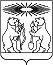 О внесении изменений в постановление администрации Северо- Енисейского района «Об утверждении Положения об организации муниципального жилищного контроля на территории Северо- Енисейского района и административного регламента проведения проверок при осуществлении муниципального жилищного контроля на территории Северо-Енисейского района»В целях уточнения положений административного регламента проведения проверок при осуществлении муниципального жилищного контроля на территории Северо- Енисейского района, руководствуясь статей 20 Жилищного кодекса Российской Федерации, Законом Красноярского края от 09.07.2020 № 9-4040 «О внесении изменений в Закон края «О порядке разработки и принятия административных регламентов осуществления муниципального контроля и регионального государственного контроля (надзора), полномочиями по осуществлению которого наделены органы местного самоуправления» и статьей 34 Устава района, ПОСТАНОВЛЯЮ:1. Внести в постановление администрации Северо- Енисейского района от 11.09.2019 № 326-п «Об утверждении Положения об организации муниципального жилищного контроля на территории Северо- Енисейского района и административного регламента проведения проверок при осуществлении муниципального жилищного контроля на территории Северо-Енисейского района» (в редакции постановлений администрации Северо-Енисейского района от 03.04.2020 № 122-п, от 06.10.2020 №397-п) (далее - постановление) следующие изменения:  1) в абзаце 18 пункта 1.3. раздела 1 приложения №2 к постановлению слова «органа муниципального жилищного контроля» заменить словами «муниципального образования «Северо- Енисейский район» в разделе «Муниципальный контроль»»;2) в пункте 1.5. раздела 1 приложения №2 к постановлению:а) абзацы 1), 2) подпункта 1.5.1 изложить в следующей редакции:«1) своевременно и в полной мере исполнять предоставленные в соответствии с законодательством Российской Федерации полномочия по предупреждению, выявлению и пресечению нарушений Обязательных требований; 2) соблюдать законодательство Российской Федерации, права и законные интересы Проверяемого лица;»;б) абзац 10) подпункта 1.5.1 изложить в следующей редакции:«10) учитывать при определении мер, принимаемых по фактам выявленных нарушений, соответствие указанных мер тяжести нарушений, их потенциальной опасности для жизни, здоровья людей, для животных, растений, окружающей среды, объектов культурного наследия (памятников истории и культуры) народов Российской Федерации, безопасности государства, для возникновения чрезвычайных ситуаций природного и техногенного характера, а также не допускать необоснованное ограничение прав и законных интересов граждан, в том числе индивидуальных предпринимателей, юридических лиц;»;в) абзацы 18), 19) подпункта 1.5.1  исключить;г) в абзаце 21) подпункта 1.5.1 после слов «муниципальный контроль.» заменить словами «муниципальный контроль:»;        д) абзац 3 подпункта 2 подпункта 1.5.2 изложить в следующей редакции: «с согласия собственников помещений в многоквартирном доме, нанимателей жилых помещений по договорам социального найма, нанимателей жилых помещений по договорам найма жилых помещений жилищного фонда социального использования посещать такие помещения в многоквартирном доме и проводить их обследования;»;       3) в подпункте 1.6.1 пункта 1.6 раздела 1 приложения №2 к постановлению:       а) абзац 5 изложить в следующей редакции: «5) по собственной инициативе представить должностному лицу органа контроля документы и (или) информацию, которые находятся в распоряжении иных государственных органов, органов местного самоуправления либо подведомственных государственным органам или органам местного самоуправления организаций и включены в перечень, утвержденный Правительством Российской Федерации;»;       б) абзац 7 изложить в следующей редакции: «7) в случае если документы и (или) информация, представленные юридическим лицом, индивидуальным предпринимателем по собственной инициативе, не соответствуют документам и (или) информации, полученным органом контроля в рамках межведомственного информационного взаимодействия, юридическое лицо, индивидуальный предприниматель, представляющие пояснения относительно выявленных ошибок и (или) противоречий либо относительно несоответствия сведений, вправе представить дополнительно в орган контроля документы, подтверждающие достоверность ранее представленных документов;»        в) абзацы 14), 15), 16) исключить;4) абзац 6) подпункта 1.6.2 пункта 1.6 раздела 1 приложения №2 к постановлению исключить;     5) в подпункте 2.1.1 пункта 2.1 раздела 2 приложения 2 к постановлению после слов «www.admse.ru» дополнить словами «в разделе «Муниципальный контроль»»;     6)  пункт 3.2 раздела 3 приложения 2 к постановлению исключить. 7)  административный регламент дополнить приложением №1 в  редакции, согласно приложению к настоящему постановлению.     2. Настоящее постановление вступает в силу со дня официального опубликования в газете «Северо-Енисейский ВЕСТНИК» и подлежит размещению на официальном сайте Северо-Енисейского района.Временно исполняющий полномочияГлавы Северо- Енисейского района,первый заместитель главы района                                                    А.Н. РябцевПриложение к постановлению                                                           администрации  Северо-Енисейского района                                                                                     от  15.03.2021  №  137-п(Приложение № 1к административному регламентуутвержденномупостановлением администрацииСеверо-Енисейского района от «11» сентября 2019 г. № 326-п)АКТвыявления   несоответствия жилых помещений муниципального жилищного  фонда установленным санитарным и техническим правилам и нормам, иным требованиям  законодательства "____" ______________202__ г.                                                                                         №____Время  "____" час. "____" мин.                                                         Администрация  Северо-Енисейского района  в лице:____________________________________________________________________________________________________________ (должность, Ф.И.О.)на основании распоряжения администрации Северо-Енисейского района от _______________ 202__) № _______-р с участием: ___________________________________________________________________(Ф.И.О. лица, принявшего участие)в присутствии: (со) нанимателя жилого помещения, находящегося в муниципальном жилищном фонде  Северо-Енисейского района, расположенного по адресу: Северо-Енисейский район, п ________________________________, ул. _______________________, д.______ , кв. ________(ФИО) _______________________________________________________________________ ________________________ г/р., место рождения: _______________________________ _____________________________________________________________________________ паспортные данные: серия ___________ № ___________________, выдан _________________ ____________________________________________от _____   _____________ ________г., код подразделения ________________, зарегистрирован (а) по данному адресу с  _____________________________________________________________Место работы:_________________________________________________________________(Ф.И.О. физического лица, дата и место рождения, паспортные данные, сведения о     регистрации, информация о месте работы)На основании распоряжения администрации Северо-Енисейского района от ________________202__ № _______-р произведена проверка на соответствие жилого помещения муниципального жилищного фонда установленным санитарным и техническим правилам и нормам, иным требованиям законодательства в части:      Использования жилого помещения только для проживания без ущемления жилищных, иных прав и свобод других граждан – ___________________________________________ _____________________________________________________________________________;     Поддержание жилого помещения в надлежащем санитарном и техническом состоянии  _________________________________________________________________________________________________________________________________________________________________________________________________________________________________________________________________________________________________________________________________________________________________________________________________________________________________________________________________________________________________________________________________________________________________________________________________________________________________________________________________________________________________________________________________________________________________________________________________________________________________________________________________________________________________________________________________________________________________________________________________________________________________________;     Перепланировка и переоборудование жилого помещения  _____________________________________________________________________________(описание нарушений с указанием конкретной нормы)      С актом ознакомлен(а), копию акта получил(а) _____________________________________________________________________________(Ф.И.О., подпись, дата)       Пометка об отказе ознакомления с актом _____________________________________________________________________________     (подпись лица, составившего акт)       При выявлении нарушения производились: Осмотр жилого помещения, находящегося в муниципальном жилищном фонде коммерческого использования Северо-Енисейского района. _____________________________________________________________________________(указать действия)       Подпись лица (лиц), составившего акт: _____________________________________________________________________________      Пометка об устранении (не устранении) нарушений _____________________________________________________________________________________________________________________________     __________________________________________________________________________________________________________________________________________________________Подпись лица (лиц), составившего актАДМИНИСТРАЦИЯ СЕВЕРО-ЕНИСЕЙСКОГО РАЙОНАПОСТАНОВЛЕНИЕ «15»  марта 2021 г.№  137-пгп Северо- Енисейскийгп Северо- Енисейский